ANALISIS UNSUR INTRINSIK PADA CERPEN “PEREMPUAN PERKASA” KARYA NASIB TSSKRIPSIOLEHNOPITA SARINPM. 161234055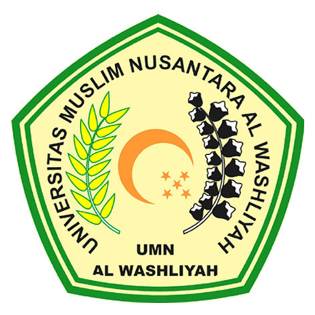 FAKULTAS KEGURUAN DAN ILMU PENDIDIKANUNIVERSITAS MUSLIM NUSANTARA AL-WASHLIYAHMEDAN2020ANALISIS UNSUR INTRINSIK PADA CERPEN “PEREMPUAN PERKASA” KARYA NASIB TSSkripsi ini Diajukan untuk Melengkapi Tugas-tugas dan Memenuhi Syarat-syarat untuk Mencapai Gelar Sarjana Pendidikan pada Jurusan Pendidikan Bahasadan Seni Program Studi Pendidikan Bahasa dan Sastra IndonesiaUniversitas Muslim Nusantara Al-WashliyahSKRIPSIOLEHNOPITA SARINPM. 161234055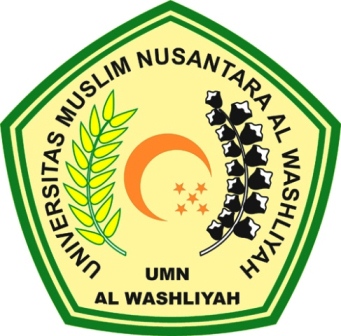 FAKULTAS KEGURUAN DAN ILMU PENDIDIKANUNIVERSITAS MUSLIM NUSANTARA AL-WASHLIYAHMEDAN2020